Year Four – Week One ChallengeFrom Mr Bloys and Mrs Bradshaw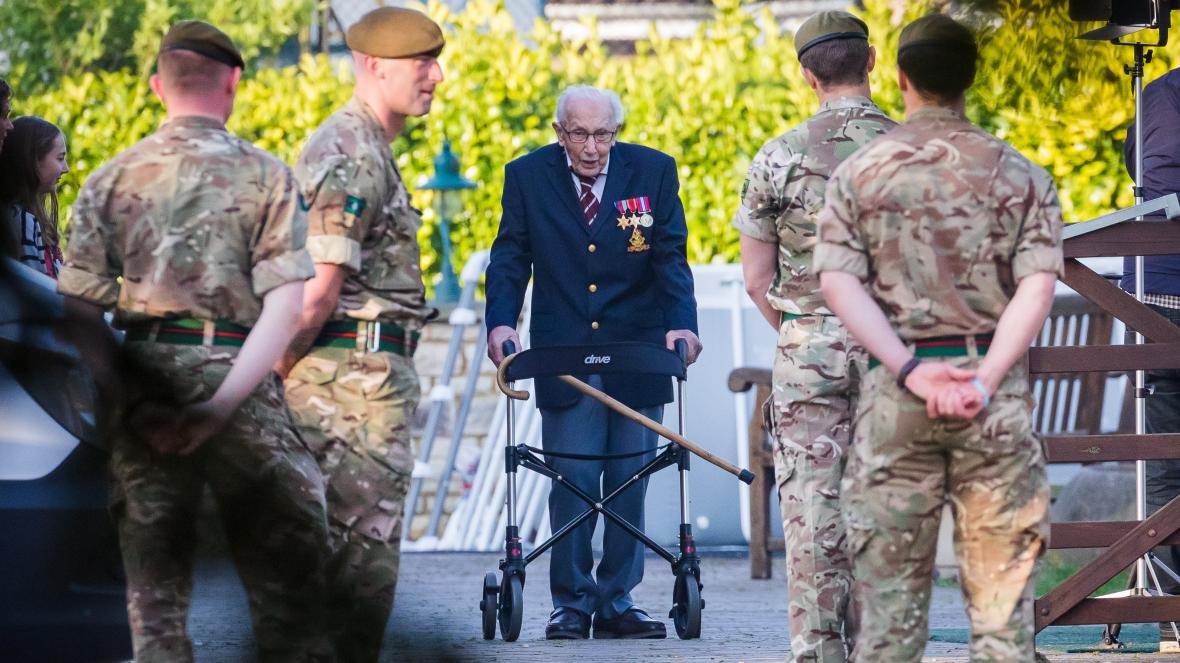 You may have heard of Captain Tom Moore, who has raised many millions of pounds for the NHS by walking 100 laps of his garden ahead of his 100th birthday on April 30th this year. Unfortunately, his birthday party has had to be postponed but we thought you could cheer him up by making a pop up birthday card and sending it to him. Perhaps the card could feature a slider with him walking through his garden, or a box fold containing a photo of him with a background you have drawn of flowers etc. We are sure you will have plenty of ideas! If you would like to, you could include a note to say how you have been keeping fit during the lockdown.If you do this challenge, please take a photo of you with your card for us to see and then post the card to:-Captain Tom MooreC/O Post Office Limited 67 Bedford RoadMarston MoretaineMK43 0LABedfordshire, England 